FFURFLEN ADRODD DIGWYDDIAD / ACHOS Y BU OND Y DIM IDDYNT DDIGWYDD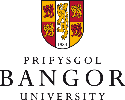 Gall y Ffurflen cael ei ddefnyddio yn lle'r Ffurflen Adroddi Ddamwain llawn ond dim ond os nad oes neb wedi cael ei anafu. Mae'r Ffurflen yn addas i roi gwybod am sefyllfaoedd a allai fod yn beryglus, arferion anniogel a digwyddiadau fu bron a digwydd.Ar ôl ei gwblhau os gwelwch yn dda cadw'r Ffurflen (ar gyfer eich cofnod) ac e-bostiwch i iechydadiogelwch@bangor.ac.uk PRYD WNAETH Y DIGWYDDIAD / ACHOS Y BU OND Y DIM IDDYNT DDIGWYDD DIGWYDD:LLEOLIAD:MANYLION (cliciwch ar y bocs):OEDD PERSON YN YMGLYMEDIG - OS FELLY PWY (cliciwch ar y bocs):RHOWCH DDISGRIFIAD BYR O'R DIGWYDDIAD / ACHOS Y BU OND Y DIM IDDYNT DDIGWYDD YDYCH YN ADRODD:PLÎS MANYLU UNRHYW GAMAU A GYMERWYD AR UNWAITH (ee adroddwyd i'r Ddesg Gymorth Ystadau):Eich Enw:Coleg / Adran:Dyddiad:Amser:Adeilad:Rhif Ystafell:Arall:Plîs disgrifiwch os 'arall', ee y tu allan, mewn coridor, grisiauPlîs disgrifiwch os 'arall', ee y tu allan, mewn coridor, grisiauPlîs disgrifiwch os 'arall', ee y tu allan, mewn coridor, grisiauGweithred Anniogel:Cyflwr / Sefyllfa Anniogel:Offer / Deunydd Anniogel:Risg i'r Amgylchedd:Cerbydau / Gyrru Anniogel:Arall:Staff:Myfyriwr:Contractwr:Ymwelydd:Arall ee Y Cyhoedd: